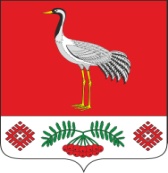 11.01.2022г. №6РОССИЙСКАЯ ФЕДЕРАЦИЯИРКУТСКАЯ ОБЛАСТЬБАЯНДАЕВСКИЙ МУНИЦИПАЛЬНЫЙ РАЙОНТУРГЕНЕВСКОЕ СЕЛЬСКОЕ ПОСЕЛЕНИЕАДМИНИСТРАЦИЯПОСТАНОВЛЕНИЕОБ УТВЕРЖДЕНИИ ПРОГРАММЫ «ПОВЫШЕНИЕ УРОВНЯ ПОЖАРНОЙ БЕЗОПАСНОСТИ В МО «ТУРГЕНЕВКА»НА 2022 - 2024 ГОДЫ"В соответствии с Бюджетным кодексом Российской Федерации, Федеральным законом от 06.10.2003 №131-ФЗ "Об общих принципах организации местного самоуправления в Российской Федерации", руководствуясь Уставом МО «Тургеневка», администрация МО «Тургеневка», ПОСТАНОВЛЯЕТ:1.  Утвердить муниципальную программу "Повышение уровня пожарной безопасности в МО «Тургеневка» на 2022 - 2024 годы". (Приложение№1)2. Финансисту администрации МО «Тургеневка» учесть финансирование муниципальной программы при формировании бюджета муниципального образования «Тургеневка» на текущий год и плановые периоды.3. Настоящее постановление подлежит официальному опубликованию в газете «Вестник МО «Тургеневка», а также на официальном сайте МО «Баяндаевский район» в информационно-телекоммуникационной сети «Интернет».4. Контроль за исполнением настоящего постановления оставляю за собой.Глава  МО «Тургеневка»В.В. СинкевичПриложение № 1К постановлениюглавы МО «Тургеневка»от 11.01.2022 года №6Муниципальная программа "Повышение уровня пожарной безопасности в МО «Тургеневка» на 2022- 2024 годы»Паспорт программыРаздел I. Общие положенияБезопасность зданий - это условия сохранения жизни и здоровья населения, а также материальных ценностей зданий, водоскважин (далее - объекты) от возможных несчастных случаев, пожаров, аварий и других чрезвычайных ситуаций.По состоянию на сегодняшний день материально-техническое оснащение зданий, объектов характеризуется высокой степенью изношенности основных фондов (зданий, сооружений, оборудования) и недостаточным финансированием мероприятий, направленных на повышение пожарной безопасности.Анализ плановых и внеплановых проверок противопожарного состояния зданий, объектов проведенных отделом государственного пожарного надзора, показывает, что в МО «Тургеневка» не выполняются противопожарные мероприятия. Устранение выявленных нарушений производится силами персонала организаций, а необходимые строительные материалы приобретаются за счет бюджета МО «Тургеневка», а также за счет привлечения средств спонсоров. Установка задвижек на водоскважины  для тушения пожаров в зданиях, покупка средств звукового оповещения населения, средств пожаротушения требуют вложения значительных финансовых средств.Программа направлена на повышение уровня пожарной безопасности в МО «Тургеневка».Данная проблема может быть решена только путем комплексного, системного подхода в рамках реализации мероприятий Программы.Раздел II. Цель, задачи администрации, решаемые путем реализации программыЦелью Программы является обеспечение безопасных условий пребывания населения в местах массового скопления путем повышения уровня пожарной безопасности.В рамках настоящей Программы должны быть решены следующие задачи:1) оснащение администрации муниципального образования «Тургеневка» современным противопожарным оборудованием и средствами пожаротушения;2) обучение главы администрации МО «Тургеневка» мерам пожарной безопасности.Раздел III. Основные характеристики программы3.1. Этапы и сроки реализации Программы:Программа реализуется в один этап с 2022 года по 2024 год.3.2. Ресурсное обеспечение Программы:1) кадровое обеспечение: специалисты Администрации, руководители учреждений;2) техническое и технологическое обеспечение: для реализации Программы требуются дополнительные технические и технологические ресурсы;3) организационное обеспечение: распорядительные документы Администрации, отчетные документы по реализации Программы;4) финансовое обеспечение: общий объем затрат на реализацию Программы за счет средств бюджета МО «Тургеневка» составляет __9___ тыс. рублей.Исполнителями мероприятий Программы являются специалисты Администрации, которые несут ответственность за качественное и своевременное выполнение мероприятий Программы и конечные результаты Программы, целевое и рациональное использование средств бюджета МО «Тургеневка» в рамках Программы.Оперативное руководство реализацией Программы, координацию деятельности исполнителей мероприятий Программы, мониторинг и контроль процесса реализации Программы осуществляет глава Администрации МО «Тургеневка».Администрация представляет информацию о ходе реализации Программы в Думу МО «Тургеневка» с периодичностью 1 раз в год.3.3. Условия для досрочного прекращения реализации Программы.Программа может быть прекращена в следующих случаях:1) истечение срока действия настоящей Программы;2) в результате нецелевого и неэффективного использования средств бюджета МО «Тургеневка», выявленного надзорными органами при проведении проверок.Раздел IV. Система программных мероприятийСистема программных мероприятий направлена на повышение безопасности населения путем улучшения материально-технической базы администрации  муниципального образования  современным противопожарным оборудованием и средствами пожаротушения, а также обучение главы администрации МО «Тургеневка».Достижение поставленной цели осуществляется реализацией комплекса программных мероприятий в соответствии с приложением 1 к Программе.Раздел V. Направление и объем финансирования программыОбщий объем затрат на реализацию Программы за счет средств бюджета МО «Тургеневка» составляет ___9____ тыс. рублей, в том числе по годам:1) 2022 год - __3__ тыс. рублей;2) 2023 год - __3__ тыс. рублей;3) 2024 год - __3__ тыс. рублей.Направления и объем финансирования Программы приведены в приложении 1 к Программе.Раздел VI. Ожидаемые результаты программыОжидаемый социально-экономический эффект от реализации Программы - снижение риска человеческих жертв и материального ущерба от чрезвычайных ситуаций и пожаров путем достижения к концу реализации Программы планируемых показателей по оснащению администрации муниципального образования «Тургеневка» современным противопожарным оборудованием и средствами пожаротушения и обучение главы администрации МО «Тургеневка».Показателем результативности деятельности Администрации в рамках Программы будет объем выполнения каждого мероприятия в отчетном периоде. Установить измеряемые качественные индикаторы результативности Программы не представляется возможным, так как уровень безопасности зданий, объектов при пожаре можно определить только экспериментальным путем.Раздел VII. Оценка эффективности реализации программыОценка эффективности реализации Программы основывается на количественной оценке показателей затрат и основного показателя результата деятельности Администрации и определяется как соотношение достигнутых результатов и потраченных ресурсов (расходов).Приложение 1к муниципальной программе"Повышение уровня пожарной безопасностив МО «Тургеневка» на 2022 - 2024 годы"Мероприятия программы№ п/пНаименование характеристик муниципальной программыСодержание характеристик муниципальной программы (далее - Программа)1231.Правовое основание разработки Программы1. Бюджетный кодекс Российской Федерации.2. Федеральный закон от 06.10.2003 №131-ФЗ "Об общих принципах организации местного самоуправления в Российской Федерации".3. Федеральный закон от 22.07.2008 №123-ФЗ "Технический регламент о требованиях пожарной безопасности".4. Федерального закона от 21 декабря 1994 года №69-ФЗ "О пожарной безопасности".5. Постановление Правительства Российской Федерации от 31 марта 2009 г. №272 "О порядке проведения расчетов по оценке пожарного риска".2.Ответственный исполнитель ПрограммыАдминистрация МО «Тургеневка»5.Цель ПрограммыОбеспечение безопасных условий пребывания населения в местах массового скопления путем повышения уровня пожарной безопасности6.Задачи Программы1) оснащение администрации МО «Тургеневка» современным противопожарным оборудованием и средствами пожаротушения;2) обучение главы администрации МО «Тургеневка» мерам пожарной безопасности.8.Сроки реализации ПрограммыПрограмма реализуется в течение 2022 - 2024 годов9.Объем и источники финансирования ПрограммыОбщий объем финансирования Программы составляет ____9____ тыс. рублей, в том числе:по годам реализации:а) 2022 год - __3_ тыс. руб.;б) 2023 год - __3___ тыс. руб.;в) 2024 год - __3__ тыс. руб.10.Ожидаемые результаты реализации ПрограммыСнижение риска человеческих жертв и материального ущерба от чрезвычайных ситуаций и пожаров путем достижения к концу реализации Программы планируемых показателей по оснащению учреждений, объектов современным противопожарным оборудованием и средствами пожаротушения и обучение главы администрации МО «Тургеневка»Мероприятие Сроки, финансирование (руб.) Сроки, финансирование (руб.) Сроки, финансирование (руб.)Источник финансированияМероприятие2022 год2023 год2024 годИсточник финансированияТехническое обслуживание пожарной сигнализации300030003000Бюджет МО «Тургеневка»Установка и покупка задвижек, реле-автомат для автоматического включения и отключения насоса.Покупка гидранта на колодец по ул. Школьная, 35 А---Бюджет МО «Тургеневка»Покупка спец.одежды---Бюджет МО «Тургеневка»Отсыпка подъездных путей на колодце по ул. Школьная, 35А---Бюджет МО «Тургеневка»Обучение главы администрации МО «Тургеневка» мерам пожарной безопасности.---Бюджет МО «Тургеневка»Покупка, установка пожарного рукава для заправки пожарной техники на водокачке по ул. Школьная 35а и 36а ---Бюджет МО «Тургеневка»